Mental Disorders Visual Aid:  DEPRESSION: SAD, HOPELESS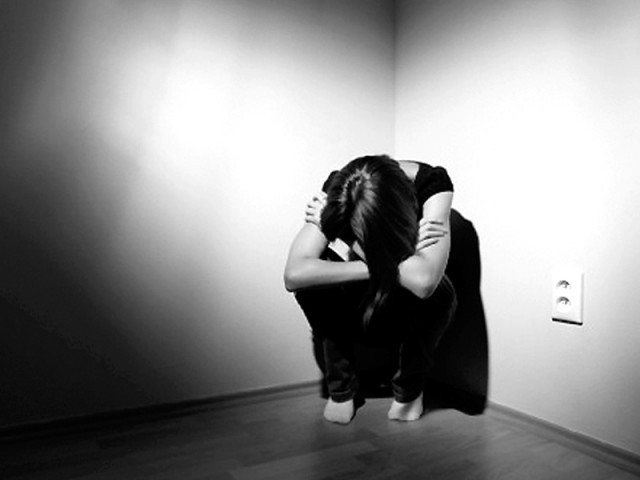  PERSONALITY DISORDER: CAN SEEM LIKE DIFFERENT PEOPLE AT TIMES, TROUBLE WITH RELATIONSHIPS, UNCOMFORTABLE IN SOCIAL SITUATIONS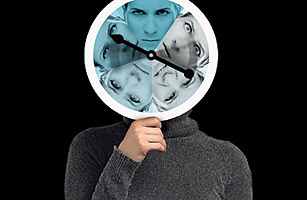  CONDUCT DISORDER: DOES NOT FOLLOW SOCIAL RULES, CAN BE AGGRESSIVE, VIOLENT, STEAL, LIE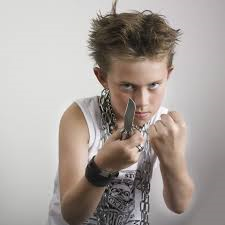  COMPULSIVE SHOPPING: SPENDING ON ITEMS YOU DON’T NEED WITH MONEY YOU DON’T HAVE.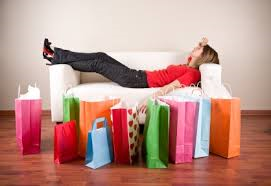  EXCESSIVE GAMBLING: NO CONTROL OVER THEIR MONEY WHEN IT COMES TO GAMBLING, BETTING, ETC. THEY’LL RISK IT ALL.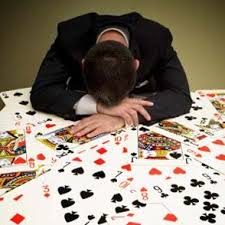   OCD: CONSTANT CHECKING, WASHING, ORGANIZING, COUNTING KEEP THE PERSON FROM LIVING A NORMAL LIFE.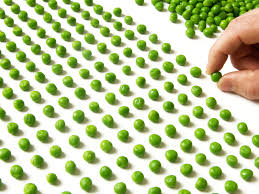  PANIC: SWEATING, SHORTNESS OF BREATH, SHAKING BECAUSE OF A SPECIFIC TRIGGER (PUBLIC SPEAKING).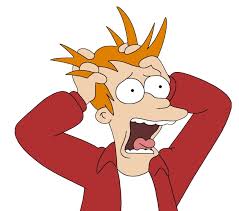  BIPOLAR: EXTREME MOOD SWINGS IN A SHORT AMOUNT OF TIME.  HAPPY THEN MAD.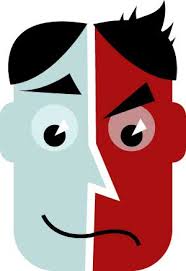   SCHIZOPHRENIA: SEEING, HEARING PEOPLE THAT AREN’T THERE, THINKING PEOPLE ARE OUT TO GET YOU.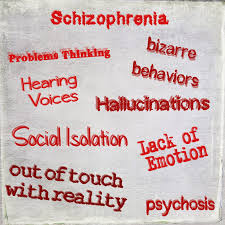  KLEPTOMANIA: STEALING ITEMS THAT YOU DON’T NEED OR WANT, UNPLANNED.  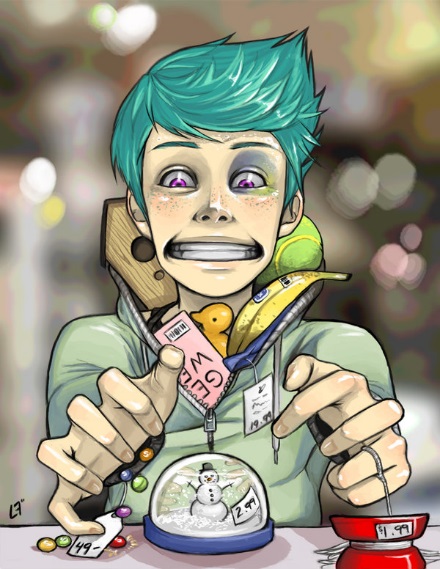 PHOBIA: AN IRRATIONAL FEAR OF SOMETHING SPECIFIC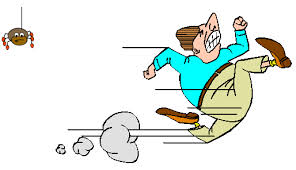   EATING DISORDER: AN IRRATIONAL OBSESSION WITH BODY IMAGE OR FOOD.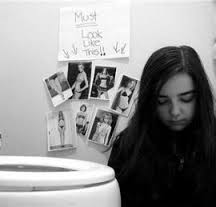 PYROMANIA: SETTING FIRES FOR PLEASURE 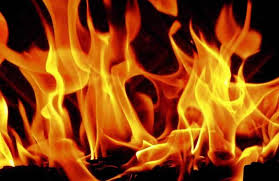   PTSD: NIGHTMARES AND FLASHBACKS AFTER A TERRIFYING EVENT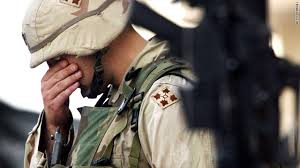 